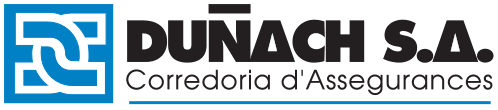 Per la present, i segons el previst  a l’article 83 de la Llei 50/1980, de Contracte d’Assegurances, en/na ______________________  amb NIF _________, autoritza expressament a en/na _______________________, amb NIF _________, a que com a prenedor contracti una assegurança de vida amb cobertura per  a cas de mort sobre la persona d’aquest sotasignat, que tindrà la condició d’assegurat.Signat NIF _________Lloc _______________Data xx-xx-xxxx